Информацияо проделанной работе по профилактике и предупреждению распространения заболеваний, вызываемых вирусом иммунодефицита человека (ВИЧ-инфекций), заболевания туберкулезом, по профилактике коронавирусной инфекции и другими социально-значимыми заболеваниями в МКОУ «Аверьяновская  СОШ» 	Приоритетным направлением профилактики является организация и проведение просветительских и агитационных мероприятий по борьбе с социально – значимыми заболеваниями обучающихся и работников школы. 	10 сентября 2021 года в МКОУ «Аверьяновская СОШ» были проведены мероприятия в форме бесед с учениками 6-7 классов, 8-9 и 10-11 классов. Беседу проводила заведующая мед.пунктом с. Аверьяновка Исакова Хадижат Магомедовна.В 6-7 классах прошла беседа по профилактике педикулёза и беседа о вакцинации, иммунизации и прививках. Эта тема вызывает неизменные споры, как у родителей, так и у специалистов. Инфекции занимают одно из первых мест в структуре заболеваемости детей. Кроме того, последствия перенесенного инфекционного заболевания для ребенка могут быть достаточно тяжелы. Именно поэтому профилактике инфекционных болезней во всем мире уделяется большое внимание. К сожалению, в арсенале современной медицины немного методов, способных эффективно защитить организм от инфекций. Главными среди них являются профилактические прививки.В  8-9 классах проведена  беседа «Защити себя от туберкулеза». В ходе мероприятия ученикам рассказали о статистике болеющих людей, о путях передачи туберкулеза, о безопасном поведении, о возможностях предотвращения инфицирования.  В 10-11 классах прошла беседа на тему «Остановим СПИД вместе».Следует отметить, что не маловажным является проблема стремительного разрастания эпидемии ВИЧ-инфекции / СПИД, она носит глобальный характер и является актуальной как для всего мира, так и для России. Исключительное значение в борьбе с распространением ВИЧ - инфекции имеет активная профилактическая и просветительская работа среди обучающихся школы.Проведена разъяснительная работа с обучающимися об исполнении комплекса мер по профилактике коронавирусной инфекции.Заместитель директора по ВР ________________ / Аюбова Р.С.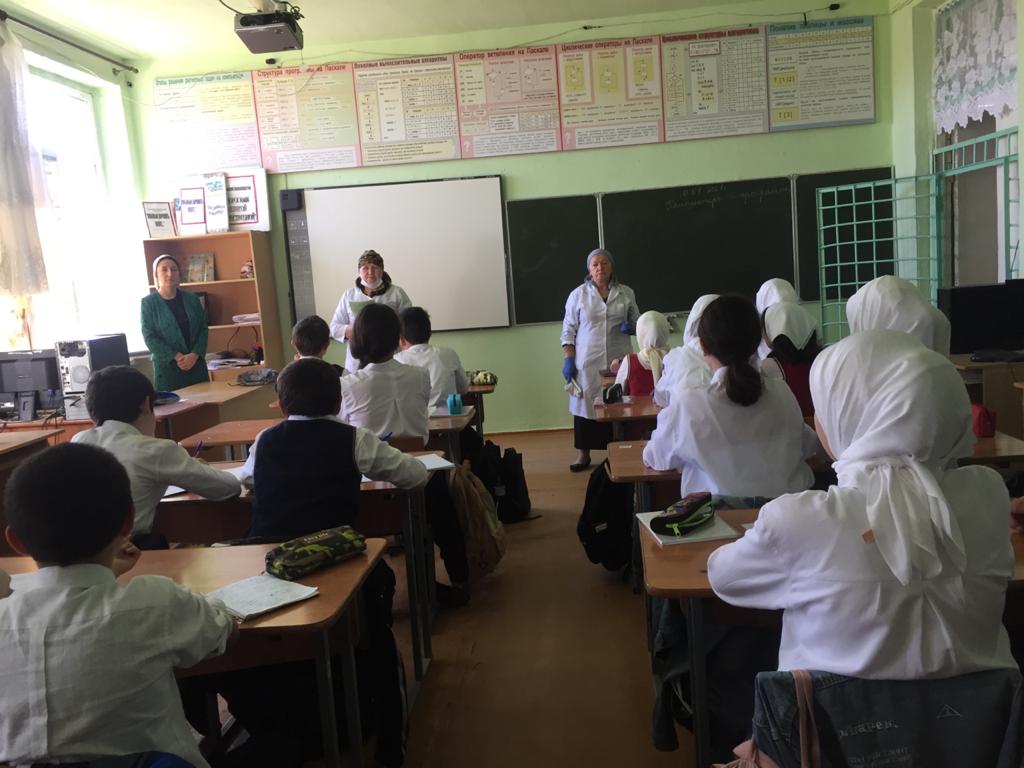 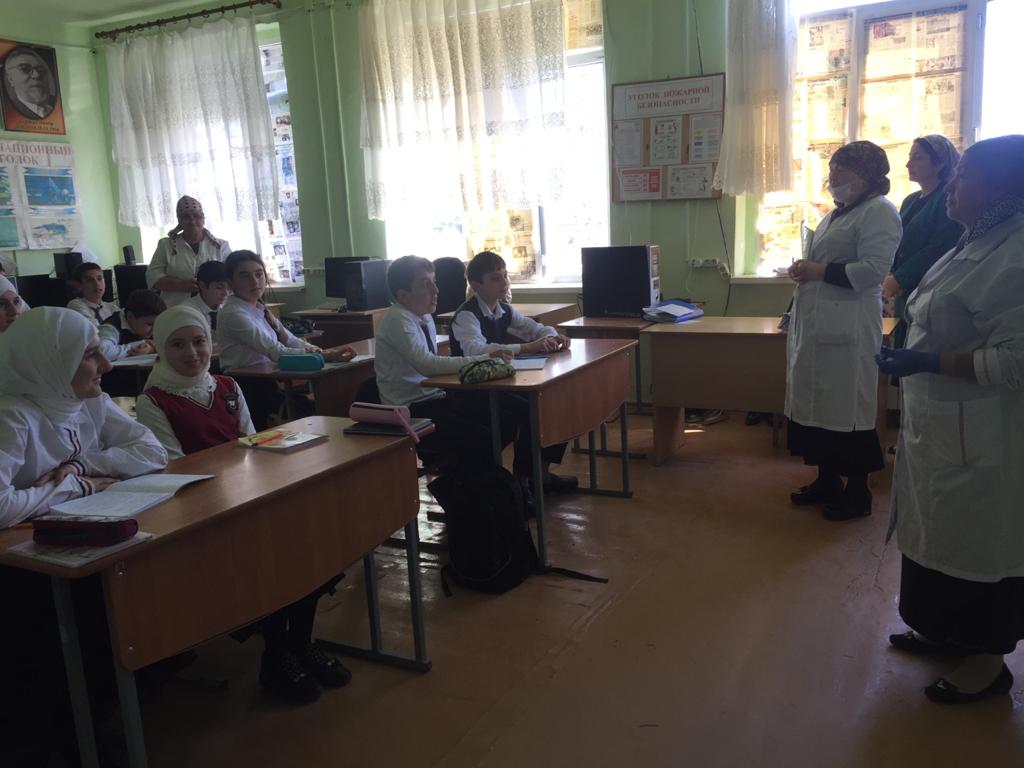 